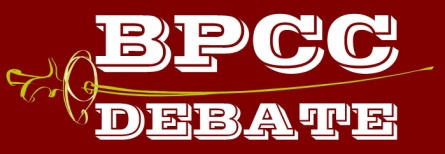 Dear Colleagues,On behalf of Bossier Parish Community College, the Division of Communication and Performing Arts and the BPCC Debate Team, I invite you to the 8th annual Eddy Shell Invitational Speech and Debate Tournament, February 19-21, 2016, at Bossier Parish Community College in Bossier City, Louisiana.  The competition will feature 4 preliminary rounds of TIPDA, 2 preliminary rounds of IE’s and 7 preliminary rounds of IPDA; pizza will be provided midday on Saturday. We hope to offer you a fun and educational weekend of forensic competition.  Pre-tournament updates will be posted to the following website (and this site will also be used for posting elimination round participants Saturday evening at the conclusion of the competition – so that you will not have to wait around for breaks): http://BPCCdebate.org  In the pages that follow, you’ll find all the details.  If you have questions, please feel free to contact me at any time.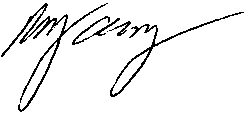 Sincerely, Bob AlexanderHOTEL INFORMATIONWe will not have a block of rooms reserved for the tournament, but if you have any questions concerning area hotels – we’ll be glad to provide assistance.  The nearest hotels to campus are the Ramada Inn Bossier City (an older hotel, but clean & inexpensive; 4000 Industrial Drive, I- 20 @ Exit 23, 318-747-0711), the Holiday Inn Express Louisiana Downs (7970 East Texas Street, 318-841-9800), the SpringHill Suites Louisiana Downs (8010 E. Texas Street, 318-747-7772) & Comfort Suites Louisiana Downs (7950 East Texas Street; 318-742-3444). Other recommended hotels in close proximity to the campus include: Hampton Inn Bossier City North (2691 Viking Drive,318-841-9700), Hilton Garden Inn Bossier City (2015 Old Minden Road, 318-759-1950) & the Homewood Suites Bossier City (2015 Old Minden Road, 318-759-1940).DIRECTIONSBPCC is located at 6220 E. Texas St., Bossier City, LA 71111; the campus is 1.3 miles west of I-220 near Louisiana Downs.    Tournament locations (for registration, etc.) will be emailed during the week of registration– a campus map is available at http://BPCCdebate.orgFrom the East: take I-20 West to Exit 26 (I-220); continue .4 miles to exit 17A (US-79/US-80).  Turn right on US-79/US-80 and proceed 1.3 miles – the campus is on your left.From the West:  take I-20 East to Exit 23 (Industrial Drive).  Turn left onto Industrial drive (.3 miles).  Turn right onto US-79 E/US-80 E/E. Texas St.  Continue 1.3 miles – the campus is on your right. SCHEDULE  Friday, February 1911:00-11:30: Registration11:45: TIPDA Round 1 / Ext. Draw12:15: IE A-1  1:15: TIPDA Round 2  1:30: IE B-1  2:45: TIPDA Round 3 / Ext. Draw  3:15: IE A-2  4:15: TIPDA Round 4 (tab open to all coaches for early review of ballots)  4:30: IE B-2  5:45: Ext. Draw for Finals  6:15: IE A Finals6:15-6:35 Coaches Review  6:45: TIPDA Quarterfinals  7:30: IE B Finals  8:15: TIPDA Semifinals  9:45: IE / TIPDA AwardsSaturday, February 20  8:00: TIPDA Finals    8:30-9:00: Registration for Individual Debate Only Schools  9:30: IPDA Round 111:00: IPDA Round 212:30: IPDA Round 3  2:00  Lunch Break (pizza provided)  2:30  IPDA Round 4  4:00: IPDA Round 5  5:30: IPDA Round 6   7:00: IPDA Round 7 (tab open to all coaches for early review of ballots)Sunday, February 21  8:00-8:20: Coaches Review  8:30: IPDA Double-Octofinals10:15: IPDA Octofinals11:30: Awards12:00: IPDA Quarterfinals  1:15: IPDA Semifinals  2:30: IPDA Finals*Note: The schedule for elimination rounds will be shortened if possible.EVENT INFORMATION1.  Awards shall be presented to all elimination round participants.  Awards shall be presented to the top five in Individual Sweepstakes in IE’s and the top five speakers in each division of debate.  The top three programs shall receive awards for sweepstakes and the top community college will be awarded for overall sweepstakes.  This year we will also be continuing the “Debate Commander” award – this award will recognize proportional competitive success based on a program’s total win percentage in prelim rounds (a program must have a minimum of 3 entries to qualify).  Additionally, the Eddy Shell Cumulative Sweepstakes award will be awarded to the program with the highest total points earned from this tournament combined with all previous appearances at the Eddy Shell Invitational (once a program earns the award, their point total is re-set to zero).  Current standings entering the 2015 Eddy Shell Invitational are as follows:2.  All American Forensics Association individual events shall be offered.  Novice, junior varsity, varsity and professional IPDA debate shall be offered in addition to Team IPDA debate.  Schools shall not be limited in entries per event; however, only the top 4 competitors in each IE event and the top 4 debaters in each division will count for sweepstakes awards (for purposes of the debate commander award, all debaters accumulate sweepstakes points).Rules and descriptions for Individual Events that are established and followed by the American Forensics Association will be used at the tournament.Conflict Patterns for IE’s:FLIGHT A – Ext, Per, CA, DUO, PRO, POE FLIGHT B – Imp, Inf, ADS, POI, DITo be eligible for Individual Sweepstakes, students must compete in a minimum of four Individual Events. Points to determine Individual Sweepstakes placing will be according to the individual events sweepstakes formula outlined herein.  Only a student’s top four events will be counted toward a student’s final Individual Sweepstakes placing.All IPDA debate rounds shall follow the 5-2-6-2-3-5-3 time format with 30 minutes preparation time. Divisions offered will be Novice, Junior Varsity, Varsity, and Professional. 7 preliminary rounds and the appropriate number of elimination rounds will be offered. Division requirements: Novice Division (competitors must not have competed in more than 10 tournaments in high school/college in any format of debate; must be currently enrolled students and the institution they are representing; must not have obtained a bachelor’s degree); Varsity Division (competitors must be currently enrolled students and the institution they are representing; must not have obtained a bachelor’s degree; and must not have competed in collegiate tournaments during more than 10 semesters;); Professional Division (any competitor may enter).  All Team IPDA Debate rounds shall follow the 4-2-5-2-5-2-4-2-3-4-4-3 time format with 30 minutes preparation time and follow the rules established under the International Public Debate Association.  One Varsity-Team division will be offered (note the requirement for this “Varsity” division is that the person be currently registered as a student at the institution he/she is are representing, has not earned a bachelor’s degree, and has not competed in collegiate tournaments during more than 10 semesters).  Four Preliminary rounds and the appropriate number of elimination rounds will be offered.  BPCC competitors will not participate in the tournament unless individuals are needed to make the next level of outrounds in debate or to help individual events make.  If BPCC places competitors in the tournament, they will neither be counted toward sweepstakes nor will they be eligible for speaker awards.3. Points formulaAll of a school’s top four competitors in an event / division will count toward sweepstakes totals.Individual Events points will be awarded according to the following formula:-in preliminary rounds, 3 points for 1st, 2 points for 2nd, and 1 point for 3rd.-in semifinals, 1 point for non-advancing contestants-in final rounds, 6 points for 1st, 5 points for 2nd, 4 points for 3rd, 3 points for 4th, 2 points for 5th, and 1 point for 6th and belowDebate points will be awarded according to the following formula:   		-3 points for each preliminary round win (6 points for team debate)-3 points for breaking to elimination rounds (6 points for team debate)      	-5 points for 1st speaker      	-4 points for 2nd speaker      	-3 points for 3rd speaker      	-2 points for 4th speaker      	-1 points for 5th speaker4. Tiebreakers: IE’s: In elimination rounds, we will look 1st to majority of 1’s, 2nd to Judge’s Preference and 3rd to ratings.Debate: For determining competitors advancing to elimination rounds in individual debate we will look first             to the number of wins, second to high/low adjusted speaker points and third to the number of total speaker points.  For determining speaker awards in individual debate, we will look first to high/low adjusted speaker points and second to total speaker points.    For TIPDA, the same tiebreakers shall be followed except that total points and high/low adjusted points will be reversed (because of fewer preliminary rounds).Sweepstakes: In the event of a sweepstakes tie, we will look first to the number of competitors advancing to elimination rounds, second to sweepstakes points earned in elimination rounds (IE’s) and prelim round win percentage (debate).  5.  Judges:  One judge during debate rounds covers up to 4 debaters per format (the same judge may cover 4 individual debaters and 2 debate teams).  And one judge during individual events covers up to 6 entries per conflict pattern. Once eliminated from competition, debaters may be used to judge elimination rounds of debate.  All judges are obligated to judge one round beyond the elimination of their program.  6. Fees: IE Entries are $10 each and uncovered entries are an additional $10 each.  TIPDA entries are $40 each and uncovered entries are an additional $25 each.  IPDA Entries are $25 each and uncovered entries are an additional $15 each.  Change Fees:  Changes will be accepted without charge until 12:00 noon, Wednesday, February 17, 2016. Any drops or changes after that date until the start of registration will be charged a processing fee of $5.00 per alteration; only drops will be accepted during registration and any drop occurring during registration or later will be charged a processing fee of $15.00 per alteration.7. Entry Deadline: All entries must be received by Tuesday, February 16, 2016, at 5:00 pm.  They may be emailed to BAlexander@BPCC.edu (preferred) or phoned to 318-678-6460.  Changes will be accepted without charge until 12:00 noon, Wednesday, February 17 2016. Any drops or changes after that date until the start of registration will be charged a processing fee of $5.00 per alteration; only drops will be accepted during registration and any drop occurring during registration or later will be charged a processing fee of $15.00 per alteration.8. Entry Confirmations: Entry confirmations will be sent by 5:00pm on Tuesday, February 16, 2016.  If you have sent an entry and do not receive a confirmation by that time, please call Bob Alexander’s office at 318-678-6460.  Complete entry verifications and relevant tournament information (parking areas, tournament size, etc.) will be sent via email by the morning of Wednesday, February 17, 2015; relevant tournament updates will also be posted on http://BPCCdebate.orgENTRIES: Entries should be emailed (preferred) to Bob Alexander at BAlexander@BPCC.edu or phoned to 318-678-6460.   PLEASE MAKE ANY CHECKS PAYABLE TO “DEBATE TEAM.”All entries must be received by Tuesday, February 16, 2016, at 5:00 pm.  They may be emailed to BAlexander@BPCC.edu or phoned to 318-678-6460.  Changes will be accepted without charge until 12:00 noon, Wednesday, February 17, 2016. Any drops or changes after that date until the start of registration will be charged a processing fee of $5.00 per alteration; only drops will be accepted during registration and any drop occurring during registration or later will be charged a processing fee of $15.00 per alteration.SCHOOL:________________________ EMAIL:______________________________ PHONE: __________________      Individual Events EntriesDebate Entries                                                                                 FEES PLEASE MAKE ANY CHECKS PAYABLE TO “DEBATE TEAM.”TotalPoints Re-set2015201420132012201120102009Past Winners:Union University518.5210156152.52015: LSU-Shreveport (756.5 points)Stephen F. Austin State University453.51053397.51560.55785.52014: Louisiana College (646 points)University of Tennessee-Knoxville439162189882013: University of Arkansas - Monticello (606 points)Henderson State University3951008052.58653.5232012: LSU-Shreveport (553 points)Wiley College384.5296.5882011: Sam Houston State University (397 points)East Texas Baptist University359.5679732.567.542.5532010: LSU-Shreveport (436 points)University of Central Arkansas 359139.5122.597Sam Houston State University317-397112.5204.514515498.5University of Arkansas-Monticello270-606156114131.5167139168.5Northwest Arkansas Forensics269137.5131.5Harding University265.5756031.53548.515.5William Carey University219219LSU-Alexandria2172.535478943.5Louisiana State University213213Arkansas Tech University209.51224542.5Lee College20717730College of the Mainland182885539John Brown University146.5146.5University of Mississippi142142Mississippi College140915253061Independent Debate Coalition1256727.530.5Louisiana College94-6469499137.570125.5141.572.5Louisiana Tech University903060St. Mary's University84.553.531McNeese State University6868Tulane University6542.522.5Texas A&M International University601842Lamar State College - Orange5151Northwestern State University38.538.5Crowder College3636University of Louisiana-Monroe3434Jefferson State Community College2626University of Arkansas-Pine Bluff7.57.5LSU-Shreveport0-1745.5257265234.5254299251186CompetitorIndividual Events Pattern A (EXT, PER, CA, DUO, PRO, POE)Individual Events Pattern B (IMP, INF, ADS, POI, DI)Individual Sweeps?*Note - for DUO please indicate partners by listing "DUO1," "DUO2", etc. so that each DUO has a unique number provided for each competition + each partner has that DUO listed for their entry.(enter “yes” for any student with 4 or more events)Competitor(s)Division (Team, Novice, J.V., Varsity or Pro.)Debate Judges (One judge covers up to four debaters)IPDA Judges:TIPDA Judges:_________IE’s @ $10 each__________________UnCovered IE’s @ additional $10 each__________________TIPDA @ $40 each__________________UnCovered TIPDA @ additional $25 each__________________IPDA @ $25 each__________________UnCovered IPDA @ additional $15 each_________Total Fees:_________